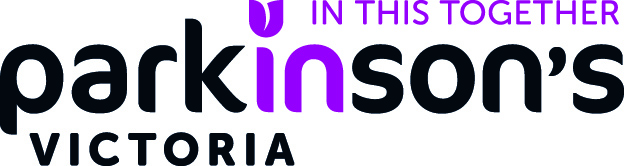 Parkinson’s Victoria Recognition Awards Nomination Form 2020Award CategorySelect the award category for nomination.Sir Zelman Cowen AwardHarold Waldron Carer’s AwardHonorary Life MembershipFive, Ten or Fifteen Year Service AwardsCommunity Recognition AwardProposerName of Proposer                                                                                       PositionOrganisation/ GroupAddressContact no.EmailNomineeName of NomineeAddressContact NoEmailReason for Nomination(or refer to attachments)Close of NominationNominations for the awards close on 20 September 2020 and should be addressed to The Board of Parkinson’s Victoria c/o info@parkinsons-vic.org.au or to PO Box 239, Surrey Hills, VIC 3127.Supporting documentationAdditional supporting documentation may include letters of support, lists of referees, biographical details, event reports etc.